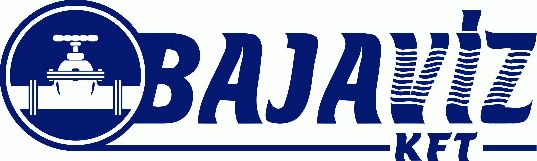 KÖZLEMÉNYTájékoztatjuk Tisztelt Fogyasztóinkat, hogy munkatársaink az alábbi munkafolyamatokat a vírushelyzetre tekintettel alkalmazandó óvintézkedések szigorú betartása mellett újra végzik:2020.05.18-tól és vízmérő cseréket2020 június hónaptól a vízóra leolvasásokat